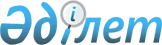 О внесении изменений и дополнений в приказ и.о. Председателя Агентства
Республики Казахстан по регулированию естественных монополий и защите 
конкуренции от 24 июня 2004 года № 282-ОД "Об утверждении Правил установления и отмены временных понижающих коэффициентов к тарифам на услуги телекоммуникаций, отнесенные к сфере естественной монополии"
					
			Утративший силу
			
			
		
					Приказ и.о. Председателя Агентства Республики Казахстан по регулированию естественных монополий от 11 марта 2005 года № 76-ОД. Зарегистрирован Министерством юстиции Республики Казахстан 29 марта 2005 года № 3524. Утратил силу приказом Председателя Агентства Республики Казахстан по регулированию естественных монополий от 30 ноября 2009 года № 377-ОД

     Сноска. Утратил силу приказом Председателя Агентства РК по регулированию естественных монополий от 30.11.2009 № 377-ОД.     В соответствии с подпунктом 5)  статьи 14-1 , подпунктом 3) пункта 1  статьи 15 Закона Республики Казахстан "О естественных монополиях", подпунктом 1) пункта 18  Положения об Агентстве Республики Казахстан по регулированию естественных монополий, утвержденного постановлением Правительства Республики Казахстан от 28 октября 2004 года N 1109,  ПРИКАЗЫВАЮ: 

     1. Внести в  приказ и.о. Председателя Агентства Республики Казахстан по регулированию естественных монополий и защите конкуренции от 24 июня 2004 года N 282-ОД "Об утверждении Правил установления и отмены временных понижающих коэффициентов к тарифам на услуги телекоммуникации, отнесенные к сфере естественной монополии" (зарегистрированный в Реестре государственной регистрации нормативных правовых актов за N 2983, опубликованный 18 сентября 2004 года в Официальной газете N 38 (195)), следующие изменения и дополнения: 

     заголовок изложить в следующей редакции: 

     "О Правилах утверждения временных понижающих коэффициентов к тарифам на регулируемые услуги телекоммуникаций"; 

     в преамбуле и далее по тексту: 

     слова ", отнесенные к сфере естественной монополии" исключить; 

     после слов "тарифам на" дополнить словом "регулируемые"; 

     слово "предоставления" заменить словом "утверждения";  

     в пункте 1 слова "установления и отмены" заменить словом "утверждения"; 

     в Правилах установления и отмены временных понижающих коэффициентов к тарифам на услуги телекоммуникации, отнесенные к сфере естественной монополии, утвержденных указанным приказом:  

     в заголовке и по всему тексту: 

     слова "установления и отмены", "установленная", "предоставление" "установление", "установления", "установлении", заменить соответственно словами "утверждения", "утвержденная", "утверждение", "утверждение" "утверждения", "утверждении",; 

     слова ", отнесенные к сфере естественной монополии", ", отнесенную к сфере естественной монополии", ", отнесенной к сфере естественной монополии" исключить; 

     после слов "тарифам на" дополнить словом "регулируемые"; 

     в пункте 3: 

     в абзаце третьем и далее по всему тексту слова "услугами связи" заменить словами "регулируемыми услугами телекоммуникаций"; 

     абзац седьмой изложить в следующей редакции: 

     "пользователь регулируемыми услугами телекоммуникаций - физическое или юридическое лицо, получающее регулируемые услуги телекоммуникаций"; 

     абзац девятый изложить в следующей редакции: 

     "уполномоченный орган - центральный государственный орган, осуществляющий контроль и регулирование деятельности в сферах естественных монополий, или областной (города республиканского значения, столицы) исполнительный орган в пределах установленной компетенции;";  

     дополнить абзацем следующего содержания: 

     "регулируемые услуги телекоммуникаций - услуги телекоммуникаций при условии отсутствия конкурентного оператора связи по причине технологической невозможности либо экономической нецелесообразности предоставления данных видов услуг, за исключением универсальных услуг телекоммуникаций, и услуги по предоставлению в имущественный найм (аренду) или пользование кабельной канализации и иных основных средств, технологически связанных с присоединением сетей телекоммуникаций к сети телекоммуникаций общего пользования"; 

     пункт 6 после слова "предоставлении" дополнить словом "регулируемой"; 

     в пункте 7: 

     в абзаце первом: 

     слова "при увеличении объема представления услуги телекоммуникаций" исключить; 

     слово "этой" заменить словом "регулируемой"; 

     абзацы второй и третий после слова "предоставления" дополнить словом "регулируемой"; 

     в абзаце четвертом: 

     слова "при увеличении объема пользования услугой телекоммуникаций" исключить; 

     слово "этой" заменить словом "регулируемой"; 

     абзацы пятый и шестой после слова "пользования" дополнить словом "регулируемой"; 

     в пункте 20: 

     слова "установленный" и "установленного" заменить соответственно словами "утвержденный" и "утвержденного"; 

     после слов "объема пользования" и "пользования указанной" дополнить словом "регулируемой"; 

     пункт 22 после слова "объемах" дополнить словом "регулируемых"; 

     в пункте 24 слово "установленный" заменить словом "утвержденный"; 

     в пункте 26 и в абзаце третьем пункта 27 слово "установленного" заменить словом "утвержденного"; 

     в приложении 1 к указанным Правилам: 

     в правом верхнем углу: 

     после слов "тарифам на" дополнить словом "регулируемые"; 

     слова ", отнесенные к сфере естественной монополии" исключить; 

     в заголовке и по всему тексту: 

     слово "установления" заменить словом "утверждения"; 

     слова ", отнесенную к сфере естественной монополии" исключить; 

     в пункте 8 после слова "предоставляемых" дополнить словом "регулируемых"; 

     в пункте 9 слова "услугами связи" заменить словами "регулируемыми услугами телекоммуникаций"; 

     в пункте 10: 

     после слов "пользования" и "каждой" дополнить словами "регулируемой"; 

     слова "отнесенной к сфере естественной монополии в соответствии с законодательством Республики Казахстан о естественных монополиях" исключить; 

     слово "установление" заменить словом "утверждение"; 

     в приложении 2 к указанным Правилам: 

     в правом верхнем углу: 

     после слов "тарифам на" дополнить словом "регулируемые"; 

     слова ", отнесенные к сфере естественной монополии" исключить; 

     в заголовке:  

     слово "установлении" заменить словом "утверждении"; 

     после слов "тарифу на" дополнить словом "регулируемую"; 

     слова ", отнесенную к сфере естественной монополии" исключить; 

     в пункте 1 слово "установлен" заменить словом "утвержден"; 

     в пункте 2: 

     после слова "объем" дополнить словом "регулируемых"; 

     слово "установлен" заменить словом "утвержден"; 

     слова "услугами связи" заменить словами "регулируемыми услугами телекоммуникаций"; 

     в пункте 3: 

     после слов "связи от" дополнить словом "регулируемых"; 

     слово "установления" заменить словом "утверждения"; 

     слова "услугами связи" заменить словами "регулируемыми услугами телекоммуникаций"; 

     в Примечании: 

     после слова "каждой" дополнить словом "регулируемой". 

     2. Департаменту по регулированию и контролю в сфере телекоммуникаций и аэронавигации Агентства по регулированию естественных монополий (Алиев И. Ш.) обеспечить в установленном законодательством порядке государственную регистрацию настоящего приказа в Министерстве юстиции Республики Казахстан. 

     3. Департаменту административной работы и анализа Агентства Республики Казахстан по регулированию естественных монополий (Досмагамбет Е.М.) после государственной регистрации настоящего приказа: 

     1) обеспечить в установленном законодательством порядке его опубликование в официальных средствах массовой информации; 

     2) довести его до сведения структурных подразделений и территориальных органов Агентства Республики Казахстан по регулированию естественных монополий, акционерных обществ "Казахтелеком" и "Транстелеком", республиканского государственного предприятия "Казаэронавигация". 

     4. Контроль за исполнением настоящего приказа оставляю за собой. 

     5. Настоящий приказ вводится в действие со дня официального опубликования.      И.о. Председателя  Согласовано: 

Председатель Агентства 

Республики Казахстан  

по информатизации и связи 

от 26 марта 2005 г. 

 

  Согласовано: 

Председатель 

Налогового комитета 

Министерства финансов 

Республики Казахстан 

от 26 марта 2005 г. 
					© 2012. РГП на ПХВ «Институт законодательства и правовой информации Республики Казахстан» Министерства юстиции Республики Казахстан
				